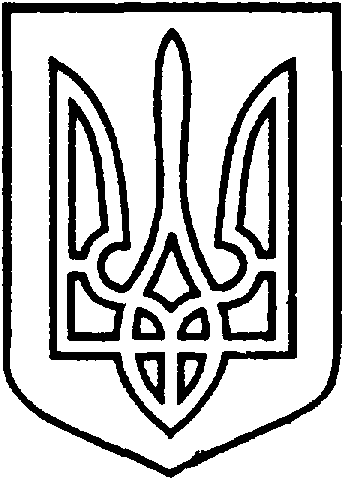 УКРАЇНАВІЙСЬКОВО-ЦИВІЛЬНА  АДМІНІСТРАЦІЯМІСТА  СЄВЄРОДОНЕЦЬК  ЛУГАНСЬКОЇ  ОБЛАСТІРОЗПОРЯДЖЕННЯКЕРІВНИКА ВІЙСЬКОВО-ЦИВІЛЬНОЇ  АДМІНІСТРАЦІЇЛуганська обл., м. Сєвєродонецьк,бульвар Дружби Народів, 32« 17 »  вересня_2020  року                                                                       № 418     Про закріплення нерухомого майна територіальної громади м. Сєвєродонецька Луганської обл. за ДЮСШ ВВС «Садко» на праві оперативного управлінняКеруючись ч.1 ст.1, п. 12 ч.1 ст.4,  п.8 ч.3 ст.6 Закону України «Про військово-цивільні адміністрації», ст.ст. 24, 135, 133, 137  Господарського кодексу України, з метою визначення правового режиму використання комунального майна суб'єктами господарювання права комунальної власності територіальної громади м. Сєвєродонецька, а також  для проведення реєстрації права оперативного управління  комунальним майном   м. Сєвєродонецька Луганської обл.ЗАКРІПИТИ  за  дитячо-юнацькою спортивною школою водних видів спорту «Садко» (ДЮСШ ВВС «Садко», код 21763452 ) об’єкт нерухомого майна, що належить до комунальної власності територіальної громади  м. Сєвєродонецька Луганської обл.  – комплекс будівель та споруд дитячо-юнацької спортивної школи водних видів спорту «Садко», що розташований за адресою: м. Сєвєродонецьк, вул. Маяковського, 19-а.  Дане розпорядження підлягає оприлюдненню.Контроль за виконанням цього розпорядження покласти на заступника керівника військово-цивільної адміністрації Ольшанського О.В.Керівник військово-цивільної адміністрації                              Олександр СТРЮК 